Programma van Toetsingen Afsluiting (PTA)Kaderberoepsgerichte Leerweg                                Economie en ondernemenklas 32019-2020VoorwoordBeste examenkandidaten,In dit document is onder andere het programma van toetsing en afsluiting opgenomen. Kortweg noemen we dit het PTA. Hierin staat alles over de  schoolexamens en het eindexamen in de derde klas: wat je moet maken, leren en doen.De schoolexamens beginnen in klas 3 en gaan door in klas 4. Daarna volgt het eindexamen. Alle cijfers die je in klas 3 en klas 4 behaalt, bepalen of je het diploma krijgt aan het eind van klas 4.Wat je moet leren voor de schoolexamens bij de diverse vakken kun je lezen in dit boekje.Let op dat je bij het juiste vak kijkt.Je mentor zal met je bespreken welke vakken jij nodig hebt. Je kunt dat trouwens zelf ook zien op je eigen lesrooster.Aan het begin van dit boekje staat informatie over de afkortingen en begrippen die in dit boekje voorkomen.Er staat ook een samenvatting in van de belangrijkste gegevens uit het examenreglement.Het is belangrijk dat je alles eens rustig doorleest. Als je vragen hebt, of je ouders, dan kan je altijd om uitleg vragen aan de secretaris van het eindexamen.Directie en docenten van het Vakcollege Rijnmond wensen je veel succes!N.B. Dit boekje geldt voor het schooljaar 2019-2020BegrippenlijstSchoolexamen Het schoolexamen begint in klas 3 met 3 schoolexamens.  Het 3de leerjaar is verdeeld in 3 perioden. In elke periode worden je kennis en je vaardigheden beoordeeld. Dit kan gebeuren bijvoorbeeld door middel van een repetitie, door een praktijkopdracht uit te voeren of door een presentatie te houdenAan het eind van elke periode krijg je een rapport met de gemiddelde cijfers per vak, een herkansingsformulier en een uitnodiging voor de tafeltjesavondCentraal examen (CE)Dit examen is landelijk en vindt plaats aan het eind van de 4e klas.Centraal  schriftelijk  en praktisch examen (CSPE)Aan het eind van de 3e klas doe je voor het beroepsgerichte programma een examen waarin zowel theoretische als praktische opdrachten verwerkt zijn. De praktijk en de theorie zijn dus geïntegreerd in het eindexamen.De eindscore wordt pas toegekend als alle onderdelen door de kandidaat zijn gedaan. Mocht een onderdeel gemist zijn, bijvoorbeeld door ziekte of een andere geldige reden, dan moet dit onderdeel worden ingehaald. Bij ongeoorloofde absentie moeten de gemiste onderdelen tijdens de herkansing worden gedaan.
CijfersAlle beoordelingen worden uitgedrukt in een cijfer met één cijfer achter de komma. Pas op de eindlijst die na  afloop van het eindexamen wordt gemaakt, worden de cijfers op hele getallen afgerond.
Bij een aantal vakken wordt het cijfer “vertaald’ in een letter. Dit gebeurt bij de vakken handelingsopdracht (LOB), kunstvakken 1 en lichamelijke oefening. Let op: de beoordeling moet voldoende of goed zijn.De omzetting gebeurt als volgt:
5,4 en lager is onvoldoende5,5 tot en met 7,4 is voldoende7,5 en hoger is goed. Digitaal eindexamen De examenvakken, behalve het beroepsgerichte programma en de vakken maatschappijleer, kunstvakken 1 en lichamelijke opvoeding, worden afgesloten met een digitaal eindexamen. HerkansingenNa een schoolexamenperiode heb je recht op een herkansing voor 1 vak dat in het schoolexamen getoetst is. Je moet vóór een vastgestelde datum aan de secretaris van het eindexamen schriftelijk meedelen of je wilt herkansen. Het rooster waarop staat wanneer en in welk lokaal de herkansing plaatsvindt, wordt tijdig opgehangen bij de conciërge en op het bord bij kamer D17. Je mag dan het SE-cijfer proberen te verbeteren. Als dat niet lukt, blijft het hoogste cijfer gewoon staan. Herkansen is niet verplicht, maar als je je aanmeldt voor een herkansing, ben je wel verplicht de herkansing te maken. Doe je dat zonder een geldige reden niet, dan vervalt in de eerstvolgende periode het recht om aan de herkansing deel te nemen. Deelnemen aan een herkansing zonder je daar goed op voor te bereiden, heeft weinig zin. Tijd vrij maken voor het leren voor een herkansing is noodzakelijk. De centrale examens kennen ook herkansingen. Elke kandidaat heeft het recht om 1 vak te herkansen. Let op: dit geldt ook voor kandidaten die al geslaagd zijn, dit in verband met een betere doorstroommogelijkheid naar het MBO.Ook voor het CSPE bestaat een herkansing. Kandidaten die op hun eindlijst lager dan een 6 hebben voor het beroepsgerichte programma, moeten één of meer onderdelen van het CSPE opnieuw doen. Daartoe dienen zij zich te melden bij de secretaris van de examencommissie.Het combinatiecijfer van de keuzevakken moeten gemiddeld een 6,0 zijn. Een keuzevak mag niet lager dan een 5,0 zijn. Mocht dit wel het geval zijn wordt het desbetreffende keuzevak herkanst.Soorten toetsenWe kennen de volgende soorten toetsen:schriftelijke toetsen (S)mondelinge toetsen (M)praktische opdrachten (PO)handelingsopdrachten (HO)digitale toetsen (D)Schriftelijke toetsen (S)Een aantal schriftelijke vragen moet op papier beantwoord worden.Mondelinge toetsen (M)In een gesprek kan je docent je vragen stellen bijvoorbeeld over leerstof of over een boek dat je gelezen hebt. Let op: mondelinge toetsen kunnen meestal niet herkanst worden. Zie daarvoor het PTA van het bewuste vak.Praktische opdrachten (PO)Hieronder vallen bijvoorbeeld het maken van een werkstuk, het houden van een interview en een computeropdracht uitvoeren.Niet alleen het eindresultaat wordt beoordeeld, je docent beoordeelt ook hoe je gewerkt hebt. Het cijfer dat je krijgt telt mee. PO’s kunnen bij elk vak voorkomen.Grote praktische opdrachtenJe moet minstens 2 PO’s van minimaal 10 uur maken. De grote PO’s komen onder andere voor bij het beroepsgerichte programma.Handelingsopdrachten (HO)Het gaat er bij een HO om dat je een bepaalde ervaring opdoet. In de 4e klas wordt LOB  als HO meegeteld. Een HO moet minimaal “voldoende” worden afgesloten. Gebeurt dit niet, dan volgt een herkansing.Digitale toetsen (D)Zorg ervoor dat je altijd voldoende printtegoed hebt, zodat je de opdrachten die je op de computer maakt kunt printen en inleveren bij je docent.StudiewijzerPer vak krijg je van je docent een studiewijzer. Hierin kan je vinden wanneer getoetst wordt en op welke data werkstukken ingeleverd moeten worden.ExamendossierJe bent vanaf de eerste dag in de 3e klas aan het werk voor je examen. Je resultaten worden nauwkeurig geregistreerd. Daarom wordt van elke leerling een examendossier bijgehouden. Hierin worden je resultaten bewaard, onder andere de cijfers die je hebt behaald. Verder wordt de beoordeling van de handelingsopdracht hierin opgeslagen.De vakken van het examenExamenreglementHet Andreas College heeft een uitgebreid examenreglement. Hierin staan alle officiële regels over het schoolexamen en het centraal examen. Dit reglement ligt ter inzage bij de directie. Een aantal belangrijke punten wordt hieronder vermeld. Ziekte en andere bijzondere omstandighedenAls je ziek bent of om een andere reden niet aanwezig kunt zijn als een toets wordt gegeven, dan moeten je ouders/verzorgers dit van tevoren telefonisch melden aan de school. Bij een schoolexamen moet er bovendien binnen 48 uur ook een schriftelijke bevestiging hiervan op school aanwezig zijn. Meteen als je weer op school komt, maak je met de betreffende docent een afspraak om de gemiste toets in te halen. Dat inhalen moet verplicht binnen 14 dagen na de afname van de toets gebeuren.InhalenIndien je door een geldige reden een toets of examen mist, mag je de toets of het examen inhalen. Dit moet binnen een redelijke termijn gebeuren en je moet zelf met je docent een afspraak maken om het gemiste werk in te halen.Inleveren werkstukken 
Indien je je zonder geldige reden niet houdt aan afspraken met betrekking tot het op tijd inleveren van werkstukken, boekverslagen e.d. kan het cijfer 1 worden toegekend of een andere maatregel genomen worden. Over dit laatste beslist de locatiedirecteur. Als je ziek bent op de uiterste inleverdatum van het werkstuk, moet je dit op de eerstvolgende dag dat je weer op school komt inleveren, ook als je die dag geen les in dat vak hebt.
Uiteraard moet het werkstuk door jou zelf zijn gemaakt. Een werkstuk inleveren dat door iemand anders gemaakt is of dat je al voor een vorige opdracht hebt ingeleverd, is niet toegestaan.
OnregelmatighedenHiermee wordt bedoeld dat je je niet houdt aan de regels die gelden tijdens het afnemen van een toets. Voorbeelden hiervan zijn: afkijken, praten en een niet goedgekeurde rekenmachine gebruiken. Er kunnen door de directeur maatregelen worden genomen, zoals:je krijgt het cijfer 1 voor de toets of het examenje mag verder niet meer meedoen met een of meer toetsen of (school)examens een al gemaakte toets of een deel ervan wordt ongeldig verklaardje moet een examen opnieuw afleggenLet op: deze maatregelen kunnen ook genomen worden bij het te laat inleveren van werkstukken en dergelijke.Slaag / zakregeling 1. De kandidaat die eindexamen vmbo heeft afgelegd is geslaagd indien
    a. het rekenkundig gemiddelde van zijn bij het centraal examen behaalde cijfers ten 
        minste 5,5 is;
    b. hij voor het vak Nederlandse taal als eindcijfer 5 of meer heeft behaald;  
    c. 1. hij voor ten hoogste één van zijn examenvakken het eindcijfer 5 heeft behaald en 
           voor de overige examenvakken een eindcijfer 6 of hoger heeft behaald;        2. voor ten hoogste één van zijn examenvakken het eindcijfer 4 heeft behaald en voor 
            zijn overige examenvakken een 6 of hoger, waarvan ten minste één 7 of hoger; 
        3. voor twee van zijn examenvakken het eindcijfer 5 heeft behaald en voor zijn overige 
            examenvakken een 6 of hoger,  waarvan ten minste één 7 of hoger.2. Voor de toepassing van het eerste lid, onderdeel c telt het eindcijfer van 
    het beroepsgerichte programma in de basisberoepsgerichte en de 
    kaderberoepsgerichte leerweg mee in de slaag/zakregeling3. Indien bovendien voor de vakken lichamelijke opvoeding en het kunstvak uit het 
    gemeenschappelijk deel de kwalificatie "goed" of "voldoende" is behaald.4. De leerling een LOB dossier heeft samengesteld.5. De Leerling mag geen eindcijfer lager dan een 4 op de eindlijst hebben, dit geldt ook voor de keuzevakken.Cum laudeVmbo bb/kb 
Voor vmbo bb/kb moet het gemiddelde minimaal 8,0 zijn, berekend op basis van de eindcijfers voor de twee algemene vakken in het sectorprofieldeel en twee keer het cijfer voor het beroepsgerichte vak. Voor de andere vakken die meetellen moet minimaal het eindcijfer 6 zijn gehaald. Voor deze bepaling worden eventuele extra vakken buiten beschouwing gelaten. Een 5 voor een extra vak vormt geen probleem voor cum laude.Voorlopige data examens   Schoolexamen 1Maandag 25 november tot en met vrijdag 29 november SE1Donderdag 12 december uitreiken resultaten SE1Uiterlijk maandag 16 december voor 12.00 uur aanvraagformulier herkansing inleveren.Donderdag 19 december het 1e en 2e uur herkansingenDinsdag 7 januari spreekavondSchoolexamen 2Maandag 16 maart tot en met vrijdag 20 maart  SE2 Vrijdag 3 april  uitreiken resultaten SE2Uiterlijk maandag 6 april voor 12.00 uur aanvraagformulier herkansing inleverenDonderdag 9 april  het 1e  en 2de uur herkansingenDinsdag 14 april spreekavond CSPE klas 33 juni tot en met 30 juni CSPEVerplicht herkansen bij lager dan een 6,0.Indien noodzakelijk is het mogelijk om het gehele CSPE te herkansen in leerjaar 4.Schoolexamen 3Woensdag 1 juli en donderdag 2 juli SE3Dinsdag 7 juli uitreiken resultaten SE3Herkansingsformulieren inleveren woensdag 8 juli voor 12.00 uur.Donderdag 9 juli bijles mogelijkheid Vrijdag 10 juli herkansing SE3Berekening van de eindcijfers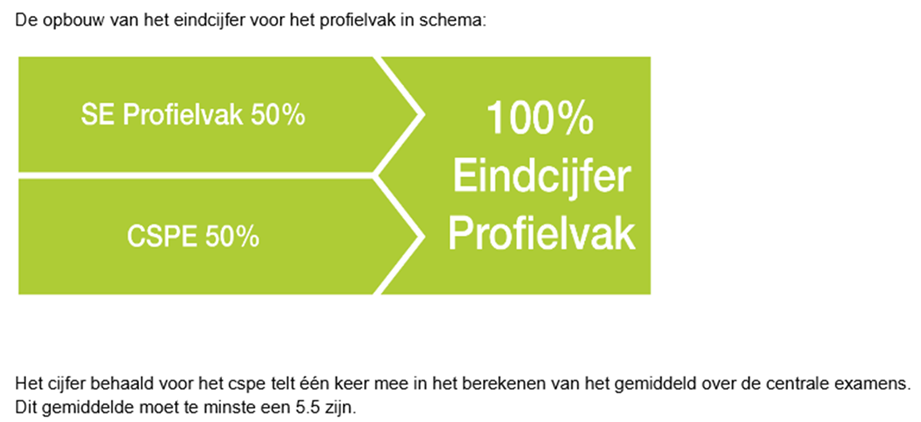 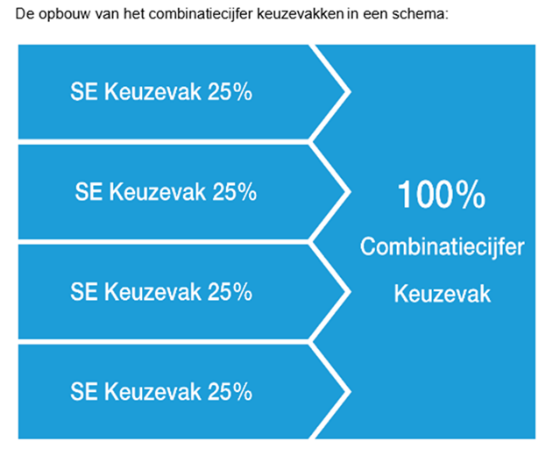 Bijzonderheden met betrekking tot een aantal vakkenlichamelijke opvoeding (lo)Voor dit vak is er alleen een schoolexamen. Je moet minstens als beoordeling “voldoende” krijgen. Mocht je niet aan de lessen kunnen deelnemen door ziekte of een handicap, dan krijg je van de docent een vervangende opdracht. Je moet dan een werkstuk maken over een onderwerp dat met sport te maken heeft. Ook dit werkstuk moet als “voldoende” worden beoordeeld. Met een onvoldoende voor het vak lo is het behalen van een diploma bij voorbaat uitgesloten. De afsluiting van dit vak vindt plaats na periode 5 in klas 4.kunstvakken (kckv)Bij dit vak moeten 6 opdrachten worden gedaan, waaraan de volgende eisen gesteld worden: er moet onderzoek worden gedaan, er moet zelfstandig worden gewerkt en er moet een digitale verwerking plaatsvinden. In klas 2 wordt hiermee begonnen bij het vak kunst en cultuur. De beoordeling moet  minstens “voldoende” zijn. Als dit aan het eind van klas 3 niet het geval is, moeten 1 of meer onderdelen herkanst worden. Met een onvoldoende voor het vak kckv het behalen van het diploma bij voorbaat uitgesloten is. De afsluiting van dit vak vindt plaats aan het eind van klas 3.maatschappijleer (ma)Voor dit vak wordt alleen een schoolexamen afgenomen. Er is dus geen CE voor dit vak. Het eindcijfer telt wel volwaardig mee in de slaag/zakregeling. Als na periode 5 blijkt dat het gemiddelde cijfer voor dit vak lager dan 6 is, zal een herkansing gedaan moeten worden.handelingsopdracht (ho)LOB wordt op onze school gezien als een handelingsopdracht (ho).De beoordeling moet minstens “voldoende” zijn. Bij een onvoldoende beoordeling volgt een herkansing.De stageDe invulling van de stage vindt plaats binnen het beroepsgerichte programma. In het 4e leerjaar wordt gewerkt met een lintstage of een tweeweekse stage binnen een bedrijf of een instelling. Je krijgt een beoordeling voor de stage zelf en voor het stagewerkboek dat je moet maken. Regels omtrent de gang van zaken tijdens examensde opgaven voor de examens blijven geheim tot het moment van afnamede kandidaten ontvangen twee weken voor aanvang van een examen een roosterexamenkandidaten zijn 10 minuten voor het begin van het examen aanwezigin de examenzalen zijn mobiele telefoons, i-pods, i-pads, smartwatches en vergelijkbare apparatuur niet toegestaan, ook jassen en petten mogen niet worden meegenomen de examenruimte in; tassen dienen bij de ingang van de zaal geplaatst te worden, etuis en flesjes water moeten naast de tafel op de grond liggeneen kandidaat die te laat komt mag tot uiterlijk een half uur na de aanvang van de toets tot die toets worden toegelatenvan elke schriftelijk examen wordt een proces-verbaal opgemaaktals hulpmiddelen (bijvoorbeeld woordenboeken) zijn toegestaan, wordt dit op het rooster vermeldkandidaten moeten met een pen schrijven en mogen geen correctielak gebruikenkandidaten mogen de examenzaal niet tussendoor verlaten, tenzij er sprake is van onwel worden, de kandidaat verlaat de zaal dan onder begeleiding van een van de toezichthoudersals een kandidaat na afloop van het examen de examenzaal verlaten heeft, mag hij niet meer terugkerenkandidaten mogen geen papieren uit de examenzaal meenemen.tijdens examens mogen kandidaten geen contact met elkaar hebben, dit geldt ook bij het CSPE (praktijkexamen) als kandidaten met hetzelfde werk bezig zijn.bij de digitale examens van de algemene vakken zorgt de school voor rekenmachines, pennen, kladpapier en oortjes; de kandidaten zorgen zelf voor oortjeskandidaten die met een geldige reden een digitaal eindexamen missen, halen dit examen zo spoedig mogelijk inhttps://www.examenblad.nl/examenstof/syllabus-2019-nederlands-vmbo/2019/f=/nederlands_vmbo_2_versie_2019.pdf*volgens examenreglement*volgens examenreglement*volgens examenreglementProfielvakken*Bij cijfer onder de 5,5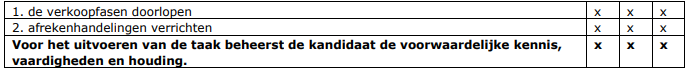 *Bij cijfer onder de 5,5* Bij cijfer onder de 5,5*Bij cijfer onder de 5,5Keuzevakken* bij cijfer onder 5,5 mag er herkanst wordenEindtermen Lichamelijke opvoeding  ​Hieronder staat het examenprogramma voor LO1 in exameneenheden met de bijbehorende code. Elke exameneenheid bestaat uit één of meer eindtermen. In de kolommen achter de exameneenheden staat aangegeven door middel van een X voor welke leerweg de exameneenheid deel uitmaakt van het examenprogramma. verplicht voor alle sectorenNederlands Engels maatschappijleer lichamelijke opvoedingkunstvakken 1Nederlands Engels maatschappijleer lichamelijke opvoedingkunstvakken 1Nederlands Engels maatschappijleer lichamelijke opvoedingkunstvakken 1sectorEconomieTechniekZorg & welzijnsectordeeleconomiewiskundewiskundenask 1biologiewiskundeafdelingsprogrammaberoepsgericht programmaberoepsgericht programmaberoepsgericht programmaberekening van de eindcijfers in de BASIS- en KADERberoepsgerichte leerwegberekening van de eindcijfers in de BASIS- en KADERberoepsgerichte leerwegberekening van de eindcijfers in de BASIS- en KADERberoepsgerichte leerwegberekening van de eindcijfers in de BASIS- en KADERberoepsgerichte leerwegschoolexamendigitaal eindexamencentraal schriftelijk en praktisch examenalgemene vakken1/21/2--maatschappijleer 1----beroepsgericht programma1/2 --1/2ExameneenhedenExameneenhedenBCEmoet op SEmag op SENE/K/1Oriëntatie op leren en werkenXBNE/K/2BasisvaardighedenXBNE/K/3Leervaardigheden voor het vak NederlandsXBBNE/K/4Luister- en kijkvaardigheidXBBNE/K/5Spreek – en gespreksvaardigheidXBNE/K/6LeesvaardigheidXBBNE/K/7SchrijfvaardigheidXBBNE/K/8FictieXBPTA Nederlands       Leerjaar 3       Leerweg KaderPTA Nederlands       Leerjaar 3       Leerweg KaderPTA Nederlands       Leerjaar 3       Leerweg KaderPTA Nederlands       Leerjaar 3       Leerweg KaderPTA Nederlands       Leerjaar 3       Leerweg KaderPTA Nederlands       Leerjaar 3       Leerweg KaderPeriodeLeerjaar 3Eindtermen/deeltaken: wat moet je kennen en kunnen?Inhoud onderwijsprogramma; wat ga je hiervoor doen?Toetsvorm, -duur (en evt. toetscode)Herkansing ja/nee?WegingPeriodeLeerjaar 3Repetitie H2 (lezen, woordenschat, spelling, grammatica)K2, K3, K6, K7Bestudeer van hoofdstuk 2 de theorie en opdrachten van:LezenWoordenschatGrammatica en spellingSchriftelijk, 1 lesuur,reph2ja1PeriodeLeerjaar 3SchrijfvaardigheidstoetsK2, K7Bestudeer de theorie en opdrachten van:Lezen hoofdstuk 1Lezen hoofdstuk 2Schriftelijk, 2 lesuren, schrnee1PeriodeLeerjaar 3ActualiteitenprojectK2, K6, K7Je maakt een werkstuk aan de hand van verzamelde informatie over actuele gebeurtenissen uit het nieuwsWerkstuk 360 minuten, actuanee1PeriodeLeerjaar 3SE – LeesvaardigheidK3, K6Bestudeer de theorie en opdrachten van:Lezen hoofdstuk 1Lezen hoofdstuk 2Schriftelijk, 75 minuten, SE1Volgens examenreglement2PeriodeLeerjaar 3PeriodeLeerjaar 3Repetitie H4 (lezen, woordenschat, spelling, grammatica)K2,K3, K6, K7Bestudeer van hoofdstuk 4 de theorie en opdrachten van:LezenWoordenschatGrammatica en spellingSchriftelijk, 1 lesuur, reph4ja1PeriodeLeerjaar 3Themaopdracht: WerkenK1, K2, K5, K6, K7Je maakt een werkstuk waarbij je je oriënteert op je loopbaanWerkstuk, 450 minuten, themanee2PeriodeLeerjaar 3Leesvaardigheid h3K3, K6Bestudeer de theorie en de opdrachten van :Lezen hoofdstuk 3Schriftelijk, 50 minuten, lees3nee1PeriodeLeerjaar 3SE – Brief + samenvattingK2, K3, K6, K7Je schrijft een zakelijke brief en je maakt een samenvatting van een informatieve tekst.Bestudeer de theorie van :Schrijven hoofdstuk 1Schrijven hoofdstuk 2Schriftelijk, 75 minuten, SE2Volgens examenreglement2PeriodeLeerjaar 3PeriodeLeerjaar 3Repetitie H5K2, K3, K6, K7Bestudeer van hoofdstuk 5 de theorie en opdrachten van:LezenWoordenschatGrammatica en spellingSchriftelijk, 50 minuten, reph5ja1PeriodeLeerjaar 3FictiedossierK2, K4, K6, K7, K8Docu – poëzie – film – eigen boek - theaterWerkstuk, 500 minuten (exclusief bezoek, kijken, lezen), fictnee1PeriodeLeerjaar 3Schrijfopdracht H5K2, K7Je schrijft een overtuigende tekst m.b.v. de theorie van schrijven hoofdstuk 5 (blz. 170).Werkstuk, 150 minuten, schrnee1PeriodeLeerjaar 3SE – Kijk- en LuistertoetsK4Je beantwoordt  vragen aan de hand van beeldfragmenten.Schriftelijk, 75 minuten, SE3Volgens examenreglement2Berekening cijfer schoolexamen:  ((SE<code> x <weging>) + (<code> x <weging>)/ <weging totaal>  = cijfer SE Berekening cijfer schoolexamen:  ((SE<code> x <weging>) + (<code> x <weging>)/ <weging totaal>  = cijfer SE Berekening cijfer schoolexamen:  ((SE<code> x <weging>) + (<code> x <weging>)/ <weging totaal>  = cijfer SE Berekening cijfer schoolexamen:  ((SE<code> x <weging>) + (<code> x <weging>)/ <weging totaal>  = cijfer SE Berekening cijfer schoolexamen:  ((SE<code> x <weging>) + (<code> x <weging>)/ <weging totaal>  = cijfer SE Berekening cijfer schoolexamen:  ((SE<code> x <weging>) + (<code> x <weging>)/ <weging totaal>  = cijfer SE PTA Engels      Leerjaar 3           Leerweg  KaderPTA Engels      Leerjaar 3           Leerweg  KaderPTA Engels      Leerjaar 3           Leerweg  KaderPTA Engels      Leerjaar 3           Leerweg  KaderPTA Engels      Leerjaar 3           Leerweg  KaderPTA Engels      Leerjaar 3           Leerweg  KaderPeriodeEindtermen/deeltaken: wat moet je kennen en kunnen?Inhoud onderwijsprogramma; wat ga je hiervoor doen?Toetsvorm, -duur (en evt. toetscode)Herkansing ja/nee?WegingLeerjaar 3K3, Leervaardigheden in MVT De kandidaat kan woorden uit de woordenlijsten van file ‘Beautiful Day’ vertalen en kan de genoemde grammatica toepassen.Repetitie vocabulaire en grammatica van MiW-Beautiful dayBestuderen: Wordlist A, B, C en Past Perfect, should/would/could en short answersS, 50min, REP1Nee2Leerjaar 3K3, Leervaardigheden in MVTDe kandidaat kan woorden uit woordenlijst B herkennen en vertalen.Schriftelijke Overhoring vocabulaire uit MiW-Beautiful day: woordenlijst BBestuderen: Wordlist BS, 20min, SOV1Nee1Leerjaar 3K3, Leervaardigheden in MVTDe kandidaat kan de genoemde grammaticaonderdelen toepassen. Schriftelijke Overhoring grammatica: present simple, present continuousBestuderen: present simple en present continuousS, 20min, GRAM1Nee1Leerjaar 3K3, Leervaardigheden in MVTK4, Leesvaardigheid in MVTDe kandidaat kan tekstdoelen benoemen, leesstrategieën toepassen, borden lezen en juiste woorden toekennen aan een gatentekst. Leesvaardigheidstoets Reading 1 – 1Bestuderen: Reading 1: tekstdoelen (the purpose of the text), leesstrategieën, borden (signs), gap texts. S, 50 min, REA11Nee2Leerjaar 3K3, Leervaardigheden in MVTK4, LeesvaardigheidDe kandidaat kan juiste woorden toekennen aan een gatentekst, woordbetekenissen opzoeken in een woordenboek en toepassen in een vertaling, een woordcategorie herkennen, tekstverbanden herkennen,  leesstrategieën toepassen en het onderwerp van de tekst benoemen. Leesvaardigheidstoets Reading 1 – 2 Bestuderen: Reading 1: gap text, woordenboekgebruik (dictionary), leesstrategieën, subject, tekstverbandenS, 50 min, REA12Nee2Leerjaar 3K3, Leervaardigheden in MVTK4, LeesvaardigheidDe kandidaat kan tekstdoelen benoemen, leesstrategieën toepassen, borden lezen, juiste woorden toekennen aan een gatentekst, woordbetekenissen opzoeken in een woordenboek en toepassen in een vertaling, een woordcategorie herkennen en het onderwerp in een tekst benoemen.Schoolexamen 1 LeesvaardigheidBestuderen: alle leerstof Reading 1S, 75min, SE1Volgens examenreglement8Leerjaar 3K3, Leervaardigheden in MVTDe kandidaat kan woorden uit de woordenlijsten van file ‘Planning a Schooltrip’ vertalen en kan de genoemde grammatica toepassen.Repetitie vocabulaire en grammatica van MiW-Planning a SchooltripBestuderen: Wordlist A, B, C en toekomende tijd (will/to be going to), prepositions, timetable futureS, 50min, REP2Nee2Leerjaar 3K3, Leervaardigheden in MVTDe kandidaat kan woorden uit woordenlijst B herkennen en vertalen.Schriftelijke Overhoring vocabulaire uit MiW- Planning a SchooltripBestuderen: Wordlist BS, 20min, SOV2Nee1Leerjaar 3K3, Leervaardigheden in MVTDe kandidaat kan de genoemde grammaticaonderdelen toepassen.Schriftelijke Overhoring grammatica: past simpleBestuderen: past simpleS, 20min, GRAM2Nee1Leerjaar 3K6 Spreekvaardigheid in MVTDe kandidaat kan in een nagebootste reële situatie een Engelse conversatie voeren. TaaldorpBestuderen: beschikbare en uitgedeelde oefenmateriaal M, 50 min. TDNee2Leerjaar 3K3, Leervaardigheden in MVTK7, SchrijfvaardigheidDe kandidaat kan kaarten, uitnodigingen, korte berichten en briefjes schrijven, een juiste adressering maken en een formulier invullen. Schrijfvaardigheidstoets Writing 1 – 1Bestuderen: Part A postcards en invitations en part B Notes, messages and formsS, 50 min, WRI11Nee2Leerjaar 3K3, Leervaardigheden in MVTK7, SchrijfvaardigheidDe kandidaat kan formele en informele brieven en emails schrijven. Schrijfvaardigheidstoets Writing 1 – 2Bestuderen: Part C E-mails en lettersS, 50 min, WRI12Nee2Leerjaar 3K3, Leervaardigheden in MVTK4, LeesvaardigheidK7, SchrijfvaardigheidDe kandidaat kan kaarten, uitnodigingen, korte berichten en briefjes, formele en informele brieven en e-mails schrijven, een juiste adressering maken en een formulier invullen.De kandidaat beheerst de leesvaardigheden zoals beschreven in Reading 1 en kan deze toepassen om het schoolexamen op niveau te maken. Schoolexamen Schrijfvaardigheid + LeesvaardigheidBestuderen: leerstof Writing A, B en CS, 75 min, SE2Volgens examenreglement8Leerjaar 3K3, Leervaardigheid in MVTDe kandidaat kan woorden uit de woordenlijsten van file ‘Detective’ vertalen en kan de genoemde grammatica toepassen.Repetitie vocabulaire en grammatica van DetectiveBestuderen: Wordlist A, B and C, Place and time, irregular verbs, cause and effectS, 50 min. REP3Nee2Leerjaar 3K3, Leervaardigheid in MVTDe kandidaat kan woorden uit woordenlijst B herkennen en vertalen.Schriftelijke Overhoring vocabulaire uit DetectiveBestuderen: Wordlist BS, 20 min. SOV3Nee1Leerjaar 3De kandidaat kan de genoemde grammaticaonderdelen toepassen.Schriftelijke Overhoring grammatica: a/an, meervoudsvormen, trappen van vergelijkingBestuderen: a/an, meervoudsvormen, trappen van vergelijkingS, 40 min. GRAM3Nee1Leerjaar 3K5 LuistervaardigheidDe kandidaat kan voorkennis activeren, omgaan met meerkeuzevragen, nummers herkennenLuistervaardigheidstoets Listening 1 – 1Bestuderen: Part A en Part BS, 40 min. LIS11Nee2Leerjaar 3K5 LuistervaardigheidDe kandidaat kan hoofd- en bijzaken onderscheiden en emoties in gesproken taal herkennen. Luistervaardigheidstoets Listening 1 – 2Bestuderen: Part CS, 40 min. LIS12Nee2Leerjaar 3K1 t/m K6De kandidaat kan een persoonsbeschrijving van zichzelf maken, een dagboek schrijven en verwerkingsvragen beantwoorden n.a.v. korte leesteksten. Praktijkopdracht: Werkstuk: Opdracht persoonsbeschrijving, dagboek en fictieopdracht. PO,  PO1 Nee2Leerjaar 3K5 LuistervaardigheidDe kandidaat kan voorkennis activeren, omgaan met meerkeuzevragen, nummers herkennen, hoofd- en bijzaken onderscheiden en emoties in gesproken taal herkennen. Schoolexamen 3 LuistervaardigheidBestuderen: leerstof Listening I, part A, B en CS, 75 min. SE3Volgens examenreglement8Berekening cijfer schoolexamen:  ((SE<code> x <weging>) + (<code> x <weging>)/ <weging totaal>  = cijfer SE Berekening cijfer schoolexamen:  ((SE<code> x <weging>) + (<code> x <weging>)/ <weging totaal>  = cijfer SE Berekening cijfer schoolexamen:  ((SE<code> x <weging>) + (<code> x <weging>)/ <weging totaal>  = cijfer SE Berekening cijfer schoolexamen:  ((SE<code> x <weging>) + (<code> x <weging>)/ <weging totaal>  = cijfer SE Berekening cijfer schoolexamen:  ((SE<code> x <weging>) + (<code> x <weging>)/ <weging totaal>  = cijfer SE Berekening cijfer schoolexamen:  ((SE<code> x <weging>) + (<code> x <weging>)/ <weging totaal>  = cijfer SE PTA KCKV          Leerjaar 3    Leerweg Kader PTA KCKV          Leerjaar 3    Leerweg Kader PTA KCKV          Leerjaar 3    Leerweg Kader PTA KCKV          Leerjaar 3    Leerweg Kader PTA KCKV          Leerjaar 3    Leerweg Kader PTA KCKV          Leerjaar 3    Leerweg Kader PeriodeEindtermen/deeltaken: wat moet je kennen en kunnen?Inhoud onderwijsprogramma; wat ga je hiervoor doen?Toetsvorm, -duur (en evt. toetscode)Herkansing ja/nee?WegingLeerjaar 3KV/K/1 Oriëntatie op leren en werken De leerling kan zich oriënteren op de eigen loopbaan en het belang van kunst en cultuur in de maatschappij.KV/K/2 Basisvaardigheden De leerling kan basisvaardigheden toepassen die betrekking hebben op communiceren, samenwerking en informatie verwerven en verwerken.KV/K/3 Culturele en kunstzinnige vorming en verdieping De leerling kan zich een beeld vormen van het culturele en kunstzinnige veld door te kiezen voor en actief deel te nemen aan ten minste 4 culturele en kunstzinnige activiteiten die gerelateerd zijn aan verschillende kunstvakken (zoals bijvoorbeeld beeldende vorming, muziek, dans en drama). Ten minste één kunstzinnige activiteit resulteert in de productie en presentatie van eigen werk-leerlingen maken een introductie opdracht ‘Wat is Kunst en Cultuur.’Verslag 4 weken (opdr1)ja1Leerjaar 3KV/K/1 Oriëntatie op leren en werken De leerling kan zich oriënteren op de eigen loopbaan en het belang van kunst en cultuur in de maatschappij.KV/K/2 Basisvaardigheden De leerling kan basisvaardigheden toepassen die betrekking hebben op communiceren, samenwerking en informatie verwerven en verwerken.KV/K/3 Culturele en kunstzinnige vorming en verdieping De leerling kan zich een beeld vormen van het culturele en kunstzinnige veld door te kiezen voor en actief deel te nemen aan ten minste 4 culturele en kunstzinnige activiteiten die gerelateerd zijn aan verschillende kunstvakken (zoals bijvoorbeeld beeldende vorming, muziek, dans en drama). Ten minste één kunstzinnige activiteit resulteert in de productie en presentatie van eigen werk-het levensverhaal van Maarten OuwehandPraktische opdracht 8 weken (opdr2)ja1Leerjaar 3KV/K/1 Oriëntatie op leren en werken De leerling kan zich oriënteren op de eigen loopbaan en het belang van kunst en cultuur in de maatschappij.KV/K/2 Basisvaardigheden De leerling kan basisvaardigheden toepassen die betrekking hebben op communiceren, samenwerking en informatie verwerven en verwerken.KV/K/3 Culturele en kunstzinnige vorming en verdieping De leerling kan zich een beeld vormen van het culturele en kunstzinnige veld door te kiezen voor en actief deel te nemen aan ten minste 4 culturele en kunstzinnige activiteiten die gerelateerd zijn aan verschillende kunstvakken (zoals bijvoorbeeld beeldende vorming, muziek, dans en drama). Ten minste één kunstzinnige activiteit resulteert in de productie en presentatie van eigen werk-ontwerp je ideale museum.PowerPoint 6 weken (opdr3)ja1Leerjaar 3KV/K/1 Oriëntatie op leren en werken De leerling kan zich oriënteren op de eigen loopbaan en het belang van kunst en cultuur in de maatschappij.KV/K/2 Basisvaardigheden De leerling kan basisvaardigheden toepassen die betrekking hebben op communiceren, samenwerking en informatie verwerven en verwerken.KV/K/3 Culturele en kunstzinnige vorming en verdieping De leerling kan zich een beeld vormen van het culturele en kunstzinnige veld door te kiezen voor en actief deel te nemen aan ten minste 4 culturele en kunstzinnige activiteiten die gerelateerd zijn aan verschillende kunstvakken (zoals bijvoorbeeld beeldende vorming, muziek, dans en drama). Ten minste één kunstzinnige activiteit resulteert in de productie en presentatie van eigen werk-museumbezoek Verslag 3 weken (opdr4)ja1Leerjaar 3KV/K/1 Oriëntatie op leren en werken De leerling kan zich oriënteren op de eigen loopbaan en het belang van kunst en cultuur in de maatschappij.KV/K/2 Basisvaardigheden De leerling kan basisvaardigheden toepassen die betrekking hebben op communiceren, samenwerking en informatie verwerven en verwerken.KV/K/3 Culturele en kunstzinnige vorming en verdieping De leerling kan zich een beeld vormen van het culturele en kunstzinnige veld door te kiezen voor en actief deel te nemen aan ten minste 4 culturele en kunstzinnige activiteiten die gerelateerd zijn aan verschillende kunstvakken (zoals bijvoorbeeld beeldende vorming, muziek, dans en drama). Ten minste één kunstzinnige activiteit resulteert in de productie en presentatie van eigen werk-muziekopdrachtPraktische opdracht en verslag 8 weken (opdr5)ja1Leerjaar 3KV/K/4 Reflectie en kunstdossier De leerling kan zijn culturele en kunstzinnige ontwikkeling inzichtelijk maken in een kunstdossier, waarvan de vorm door de school en de leerling tezamen bepaald wordt. Hij kan daarmee verslag doen van alle activiteiten die zijn ondernomen en hierop reflecteren.-het geheime schilderij van RembrandtPraktische opdracht6 weken (opdr6)ja1Leerjaar 3KV/K/4 Reflectie en kunstdossier De leerling kan zijn culturele en kunstzinnige ontwikkeling inzichtelijk maken in een kunstdossier, waarvan de vorm door de school en de leerling tezamen bepaald wordt. Hij kan daarmee verslag doen van alle activiteiten die zijn ondernomen en hierop reflecteren.-ontwerpen en maken van een zomertasPraktische opdracht6 weken (opdr7)ja1Leerjaar 3KV/K/4 Reflectie en kunstdossier De leerling kan zijn culturele en kunstzinnige ontwikkeling inzichtelijk maken in een kunstdossier, waarvan de vorm door de school en de leerling tezamen bepaald wordt. Hij kan daarmee verslag doen van alle activiteiten die zijn ondernomen en hierop reflecteren.-kunstdossier presenterenPresentatie 10 min (opdr8) ja1Berekening cijfer schoolexamen:  ((SE<code> x <weging>) + (<code> x <weging>)/ <weging totaal>  = cijfer SE Berekening cijfer schoolexamen:  ((SE<code> x <weging>) + (<code> x <weging>)/ <weging totaal>  = cijfer SE Berekening cijfer schoolexamen:  ((SE<code> x <weging>) + (<code> x <weging>)/ <weging totaal>  = cijfer SE Berekening cijfer schoolexamen:  ((SE<code> x <weging>) + (<code> x <weging>)/ <weging totaal>  = cijfer SE Berekening cijfer schoolexamen:  ((SE<code> x <weging>) + (<code> x <weging>)/ <weging totaal>  = cijfer SE Berekening cijfer schoolexamen:  ((SE<code> x <weging>) + (<code> x <weging>)/ <weging totaal>  = cijfer SE PTA Maatschappijleer      Leerjaar 3        Leerweg KaderPTA Maatschappijleer      Leerjaar 3        Leerweg KaderPTA Maatschappijleer      Leerjaar 3        Leerweg KaderPTA Maatschappijleer      Leerjaar 3        Leerweg KaderPTA Maatschappijleer      Leerjaar 3        Leerweg KaderPTA Maatschappijleer      Leerjaar 3        Leerweg KaderPeriodeEindtermen/deeltaken: wat moet je kennen en kunnen?Inhoud onderwijsprogramma; wat ga je hiervoor doen?Toetsvorm, -duur (en evt. toetscode)Herkansing ja/nee?WegingLeerjaar3K1/K4 De leerling kan:Beschrijven hoe een mens zich ontwikkelt tot lid van desamenleving.Zich oriënteren op de eigen loopbaan. H1 Opvoeding en cultuur Actua KGTPraktische opdracht bestaande uit toepassingsvragen.Nee1Leerjaar3K2 De leerling kan:basisvaardigheden toepassen die betrekking hebben op communiceren, samenwerken en informatie verwerven en verwerken.H2 Cultuur en subcultuur Actua KGTPraktische opdracht bestaande uit toepassingsvragen.Nee1Leerjaar3K3/K4 De leerling kan: de rol van onderwijs beschrijven in de ontwikkeling van een mens als lid van de samenleving. Een standpunt innemen en hier argumenten voor geven. H3 De school voedt op Actua KGTPraktische opdracht bestaande uit toepassingsvragenNee1Leerjaar3H1 Opvoeding en Cultuur Actua KGTH2 Cultuur en Subcultuur Actua KGTH3 De school voedt op Actua KGTDigitale toets met vragen uit H1/H2/H3 (50min)Ja3Berekening cijfer schoolexamen:  ((SE<code> x <weging>) + (<code> x <weging>)/ <weging totaal>  = cijfer SE Berekening cijfer schoolexamen:  ((SE<code> x <weging>) + (<code> x <weging>)/ <weging totaal>  = cijfer SE Berekening cijfer schoolexamen:  ((SE<code> x <weging>) + (<code> x <weging>)/ <weging totaal>  = cijfer SE Berekening cijfer schoolexamen:  ((SE<code> x <weging>) + (<code> x <weging>)/ <weging totaal>  = cijfer SE Berekening cijfer schoolexamen:  ((SE<code> x <weging>) + (<code> x <weging>)/ <weging totaal>  = cijfer SE Berekening cijfer schoolexamen:  ((SE<code> x <weging>) + (<code> x <weging>)/ <weging totaal>  = cijfer SE                 PTA Maatschappijleer                    Leerjaar 3                                  Leerweg Kader                PTA Maatschappijleer                    Leerjaar 3                                  Leerweg Kader                PTA Maatschappijleer                    Leerjaar 3                                  Leerweg Kader                PTA Maatschappijleer                    Leerjaar 3                                  Leerweg Kader                PTA Maatschappijleer                    Leerjaar 3                                  Leerweg Kader                PTA Maatschappijleer                    Leerjaar 3                                  Leerweg KaderPeriodeEindtermen/deeltaken: wat moet je kennen en kunnen?Inhoud onderwijsprogramma; wat ga je hiervoor doen?Toetsvorm, -duur (en evt. toetscode)Herkansing ja/nee?WegingJaar 3K3/K7 De leerling kan:beschrijven hoe mensen bij het vormen van hun meningen beïnvloed worden door selectie van informatie. Een standpunt innemen en hier argumenten voor geven. H4 Nieuws en beïnvloedingPraktische opdracht bestaande uit toepassingsvragen.Nee1Jaar 3K2/K7 De leerling kan:uitingen van vooroordelen en beeldvorming ten aanzien van mannen en vrouwen in de samenleving herkennen en benoemen. Basisvaardigheden toepassen die betrekking hebben op communiceren en samenwerken. H5 Vrouw en man: rolpatronenPraktische opdracht bestaande uit toepassingsvragen.Nee1Jaar 3K7 De leerling kan: voorbeelden noemen van vooroordelen en discriminatie, beschrijven hoe deze ontstaan en aangeven wat er tegen te doen is. H6 DiscriminatiePraktische opdracht bestaande uit toepassingsvragenNee1Jaar 3H4 Nieuws en beïnvloedingH5 Vrouw en man: rolpatronenH6 DiscriminatieDigitale toets met vragen uit H4/H5/H6  (50min)Ja3Berekening cijfer schoolexamen:  ((SE<code> x <weging>) + (<code> x <weging>)/ <weging totaal>  = cijfer SE Berekening cijfer schoolexamen:  ((SE<code> x <weging>) + (<code> x <weging>)/ <weging totaal>  = cijfer SE Berekening cijfer schoolexamen:  ((SE<code> x <weging>) + (<code> x <weging>)/ <weging totaal>  = cijfer SE Berekening cijfer schoolexamen:  ((SE<code> x <weging>) + (<code> x <weging>)/ <weging totaal>  = cijfer SE Berekening cijfer schoolexamen:  ((SE<code> x <weging>) + (<code> x <weging>)/ <weging totaal>  = cijfer SE Berekening cijfer schoolexamen:  ((SE<code> x <weging>) + (<code> x <weging>)/ <weging totaal>  = cijfer SE              PTA Maatschappijleer                        Leerjaar 3                                 Leerweg Kader              PTA Maatschappijleer                        Leerjaar 3                                 Leerweg Kader              PTA Maatschappijleer                        Leerjaar 3                                 Leerweg Kader              PTA Maatschappijleer                        Leerjaar 3                                 Leerweg Kader              PTA Maatschappijleer                        Leerjaar 3                                 Leerweg Kader              PTA Maatschappijleer                        Leerjaar 3                                 Leerweg Kader PeriodeEindtermen/deeltaken: wat moet je kennen en kunnen?Inhoud onderwijsprogramma; wat ga je hiervoor doen?Toetsvorm, -duur (en evt. toetscode)Herkansing ja/nee?WegingJaar 3K6 De leerling kan:Vormen van macht herkennen.Vormen van macht en machtsmiddelen herkennen, beschrijven en verklaren. H7 Machtsuitoefening en regelsPraktische opdracht bestaande uit toepassingsvragen.Nee1Jaar 3K6 De leerling kan:Beschrijven en uitleggen welke mogelijkheden burgers hebben om invloed uit te oefenen op de politiek, en kenmerken van een parlementaire democratie noemen. H8 Een democratie met een grondwetPraktische opdracht bestaande uit toepassingsvragen.Nee1Jaar 3K6 De leerling kan: Beschrijven en uitleggen hoe regels het samenleven van mensen mogelijk maken. H9 De Nederlandse staatsinrichting in het kortPraktische opdracht bestaande uit toepassingsvragenNee1Jaar 3H7 Machtsuitoefening en regelsH8 Een democratie met een grondwetH9 De Nederlandse staatsinrichting in het kortDigitale toets met vragen uit H7/H8/H9 (50min)Ja3Berekening cijfer schoolexamen:  ((SE<code> x <weging>) + (<code> x <weging>)/ <weging totaal>  = cijfer SE Berekening cijfer schoolexamen:  ((SE<code> x <weging>) + (<code> x <weging>)/ <weging totaal>  = cijfer SE Berekening cijfer schoolexamen:  ((SE<code> x <weging>) + (<code> x <weging>)/ <weging totaal>  = cijfer SE Berekening cijfer schoolexamen:  ((SE<code> x <weging>) + (<code> x <weging>)/ <weging totaal>  = cijfer SE Berekening cijfer schoolexamen:  ((SE<code> x <weging>) + (<code> x <weging>)/ <weging totaal>  = cijfer SE Berekening cijfer schoolexamen:  ((SE<code> x <weging>) + (<code> x <weging>)/ <weging totaal>  = cijfer SE PTA Lichamelijke opvoeding       Leerjaar 3          Leerweg Kader PTA Lichamelijke opvoeding       Leerjaar 3          Leerweg Kader PTA Lichamelijke opvoeding       Leerjaar 3          Leerweg Kader PTA Lichamelijke opvoeding       Leerjaar 3          Leerweg Kader PTA Lichamelijke opvoeding       Leerjaar 3          Leerweg Kader PTA Lichamelijke opvoeding       Leerjaar 3          Leerweg Kader PTA Lichamelijke opvoeding       Leerjaar 3          Leerweg Kader PeriodeEindtermen/deeltaken:
wat moet je kennen en kunnen?Inhoud onderwijsprogramma; wat ga je hiervoor doen?Toetsvorm, -duur Herkansing ja/nee?WegingLeerjaar 3FlagfootballLO1/K/4 Spel
Eindzone spelvorm afsluiten
Toepassen van de sport specifieke regels en tactiekPraktijkNee1Leerjaar 3SteunspringenLO1/K/6 Turnen
Sprong van een afzet vlak naar landingsvlak waarbij er gesteund wordt op de handenPraktijkNee1Leerjaar 3Zelfverdediging LO1/K/8 Zelfverdediging
TrefspelenPraktijkNee1Leerjaar 3VolleybalLO1/K/4 Spel
Terugslagspelen in team verbandPraktijkNee1Leerjaar 3BadmintonLO1/K/4 Spel
Terugslagspelen individueelPraktijkNee1Leerjaar 3CrossfitLO1/K/9 Actuele bewegingsactiviteiten
Afsluiten in circuit vorm.PraktijkNee1Leerjaar 3SoftbalLO1/K/4 Spel
Slag en loop spelen in teamverbandPraktijkNee1Leerjaar 3Sprong LO1/K/7 AtletiekPraktijkNee1Leerjaar 3ObstacelrunLO1/K/9 Actuele bewegingsactiviteiten
Afsluiten tijdens evenementPraktijkNee1Leerjaar 3Basisvaardigheden / leervaardigheden  Gedrag LO1/K/2/3
Sociale, behulpzame, begripvolle deelname aan de lessen LOPraktijkNee4Leerjaar 3Basisvaardigheden leervaardigheden  Inzet LO1/K/2/3
Actieve, perspectiefrijke, veilige deelname aan de lessen LOPraktijkNee4Berekening cijfer schoolexamen:  ((SE<code> x <weging>) + (<code> x <weging>)/ <weging totaal>  = cijfer SE Berekening cijfer schoolexamen:  ((SE<code> x <weging>) + (<code> x <weging>)/ <weging totaal>  = cijfer SE Berekening cijfer schoolexamen:  ((SE<code> x <weging>) + (<code> x <weging>)/ <weging totaal>  = cijfer SE Berekening cijfer schoolexamen:  ((SE<code> x <weging>) + (<code> x <weging>)/ <weging totaal>  = cijfer SE Berekening cijfer schoolexamen:  ((SE<code> x <weging>) + (<code> x <weging>)/ <weging totaal>  = cijfer SE Berekening cijfer schoolexamen:  ((SE<code> x <weging>) + (<code> x <weging>)/ <weging totaal>  = cijfer SE             PTA  Wiskunde                                        Leerjaar 3                    Leerweg Kader            PTA  Wiskunde                                        Leerjaar 3                    Leerweg Kader            PTA  Wiskunde                                        Leerjaar 3                    Leerweg Kader            PTA  Wiskunde                                        Leerjaar 3                    Leerweg Kader            PTA  Wiskunde                                        Leerjaar 3                    Leerweg Kader            PTA  Wiskunde                                        Leerjaar 3                    Leerweg KaderPeriodeEindtermen/deeltaken: wat moet je kennen en kunnen?Inhoud onderwijsprogramma; wat ga je hiervoor doen?Toetsvorm, -duur (en evt. toetscode)Herkansing ja/nee?WegingLeerjaar 3WI/K/4 Algebraïsche verbanden:De kandidaat kan problemen oplossen waarin verbanden tussen variabelen een rol spelen, en daarbij: tabellen, grafieken en formules hanteren bij verschillende typen verbanden. geschikte wiskundige modellen gebruiken.H1: formules en grafiekenS / 45 min / R1Nee1Leerjaar 3WI/K/6 MeetkundeDe kandidaat kan voorstellingen maken, onderzoeken en interpreteren van objecten en hun plaats in de ruimte, en daarbij: redeneren over meetkundige figuren en deze tekenen.afmetingen meten, schatten en berekenen.meetkundige begrippen en formules, instrumenten en apparaten hanteren.H2: plaats bepalenS / 45 min / R2Nee1Leerjaar 3WI/K/7 Informatieverwerking, statistiekDe kandidaat kan informatie verzamelen, weergeven en analyseren met behulp van grafische voorstellingen, en daarbij: statistische representatievormen en een graaf hanteren op basis van de verwerkte informatie verwachtingen uitspreken en conclusies trekken.H3: statistiekS / 45 min / R3Nee1Leerjaar 3WI/K/4 Algebraïsche verbanden:De kandidaat kan problemen oplossen waarin verbanden tussen variabelen een rol spelen, en daarbij: tabellen, grafieken en formules hanteren bij verschillende typen verbanden. geschikte wiskundige modellen gebruiken.H4: rekenen met formulesS / 45 min /R4Nee1Leerjaar 3WI/K/4 Algebraïsche verbanden:De kandidaat kan problemen oplossen waarin verbanden tussen variabelen een rol spelen, en daarbij: tabellen, grafieken en formules hanteren bij verschillende typen verbanden. geschikte wiskundige modellen gebruiken.WI/K/6 Meetkunde:De kandidaat kan voorstellingen maken, onderzoeken en interpreteren van objecten en hun plaats in de ruimte, en daarbij: redeneren over meetkundige figuren en deze tekenen.afmetingen meten, schatten en berekenen.meetkundige begrippen en formules, instrumenten en apparaten hanteren.WI/K/7 Informatieverwerking, statistiek:De kandidaat kan informatie verzamelen, weergeven en analyseren met behulp van grafische voorstellingen, en daarbij: statistische representatievormen en een graaf hanteren op basis van de verwerkte informatie verwachtingen uitspreken en conclusies trekken.Schoolexamen 1 H1 t/m H4S / 75 min / SE1Ja, volgens examen reglement.4Leerjaar 3WI/K/6 Meetkunde:De kandidaat kan voorstellingen maken, onderzoeken en interpreteren van objecten en hun plaats in de ruimte, en daarbij: redeneren over meetkundige figuren en deze tekenen.afmetingen meten, schatten en berekenen.meetkundige begrippen en formules, instrumenten en apparaten hanteren.H5: kijken en redenerenS / 45 min / R5Nee1Leerjaar 3WI/K/5 Rekenen, meten en schatten:De kandidaat kan efficiënt rekenen en cijfermatige gegevens kritisch beoordelen, en daarbij: schatten en rekenen met gangbare maten en grootheden.op een verstandige manier de rekenmachine gebruiken.H6: werken met aantallenS / 45 min / R6Nee1Leerjaar 3WI/K/4 Algebraïsche verbanden:De kandidaat kan problemen oplossen waarin verbanden tussen variabelen een rol spelen, en daarbij: tabellen, grafieken en formules hanteren bij verschillende typen verbanden. geschikte wiskundige modellen gebruiken.H7: vergelijkingen oplossenS / 45 min / R7Nee1Leerjaar 3WI/K/6 Meetkunde:De kandidaat kan voorstellingen maken, onderzoeken en interpreteren van objecten en hun plaats in de ruimte, en daarbij: redeneren over meetkundige figuren en deze tekenen.afmetingen meten, schatten en berekenen.meetkundige begrippen en formules, instrumenten en apparaten hanteren.H8: hellingen en tangensS / 45 min / R8Nee1Leerjaar 3WI/K/4 Algebraïsche verbanden:De kandidaat kan problemen oplossen waarin verbanden tussen variabelen een rol spelen, en daarbij: tabellen, grafieken en formules hanteren bij verschillende typen verbanden. geschikte wiskundige modellen gebruiken.WI/K/5 Rekenen, meten en schatten:De kandidaat kan efficiënt rekenen en cijfermatige gegevens kritisch beoordelen, en daarbij: schatten en rekenen met gangbare maten en grootheden.op een verstandige manier de rekenmachine gebruiken.WI/K/6 Meetkunde:De kandidaat kan voorstellingen maken, onderzoeken en interpreteren van objecten en hun plaats in de ruimte, en daarbij: redeneren over meetkundige figuren en deze tekenen.afmetingen meten, schatten en berekenen.meetkundige begrippen en formules, instrumenten en apparaten hanteren.Schoolexamen 2 H5 t/m H8S / 75 min / SE2Ja, volgens examen reglement.4Leerjaar 3WI/K/5 Rekenen, meten en schatten:De kandidaat kan efficiënt rekenen en cijfermatige gegevens kritisch beoordelen, en daarbij: schatten en rekenen met gangbare maten en grootheden.op een verstandige manier de rekenmachine gebruiken.H9: meten en redenerenS / 45 min / R9Nee1Leerjaar 3WI/K/7 Informatieverwerking, statistiekDe kandidaat kan informatie verzamelen, weergeven en analyseren met behulp van grafische voorstellingen, en daarbij: statistische representatievormen en een graaf hanteren op basis van de verwerkte informatie verwachtingen uitspreken en conclusies trekken.H10: graaf en schattend rekenenS / 45 min / R10Nee1Leerjaar 3WI/K/6 Meetkunde:De kandidaat kan voorstellingen maken, onderzoeken en interpreteren van objecten en hun plaats in de ruimte, en daarbij: redeneren over meetkundige figuren en deze tekenen.afmetingen meten, schatten en berekenen.meetkundige begrippen en formules, instrumenten en apparaten hanteren.H11: oppervlakte en inhoudS / 45 min / R11Nee1Leerjaar 3WI/K/4 Algebraïsche verbanden:De kandidaat kan problemen oplossen waarin verbanden tussen variabelen een rol spelen, en daarbij: tabellen, grafieken en formules hanteren bij verschillende typen verbanden. geschikte wiskundige modellen gebruiken.H12: grafiekenS / 45 min / R12Nee1Leerjaar 3WI/K/4 Algebraïsche verbanden:De kandidaat kan problemen oplossen waarin verbanden tussen variabelen een rol spelen, en daarbij: tabellen, grafieken en formules hanteren bij verschillende typen verbanden. geschikte wiskundige modellen gebruiken.WI/K/5 Rekenen, meten en schatten:De kandidaat kan efficiënt rekenen en cijfermatige gegevens kritisch beoordelen, en daarbij: schatten en rekenen met gangbare maten en grootheden.op een verstandige manier de rekenmachine gebruiken.WI/K/6 Meetkunde:De kandidaat kan voorstellingen maken, onderzoeken en interpreteren van objecten en hun plaats in de ruimte, en daarbij: redeneren over meetkundige figuren en deze tekenen.afmetingen meten, schatten en berekenen.meetkundige begrippen en formules, instrumenten en apparaten hanteren.WI/K/7 Informatieverwerking, statistiekDe kandidaat kan informatie verzamelen, weergeven en analyseren met behulp van grafische voorstellingen, en daarbij: statistische representatievormen en een graaf hanteren op basis van de verwerkte informatie verwachtingen uitspreken en conclusies trekken.Schoolexamen 3 H9 t/m H12S / 75 min / SE3Ja, volgens examen reglement.4Berekening cijfer schoolexamen:  ((SE<code> x <weging>) + (<code> x <weging>)/ <weging totaal>  = cijfer SE Berekening cijfer schoolexamen:  ((SE<code> x <weging>) + (<code> x <weging>)/ <weging totaal>  = cijfer SE Berekening cijfer schoolexamen:  ((SE<code> x <weging>) + (<code> x <weging>)/ <weging totaal>  = cijfer SE Berekening cijfer schoolexamen:  ((SE<code> x <weging>) + (<code> x <weging>)/ <weging totaal>  = cijfer SE Berekening cijfer schoolexamen:  ((SE<code> x <weging>) + (<code> x <weging>)/ <weging totaal>  = cijfer SE Berekening cijfer schoolexamen:  ((SE<code> x <weging>) + (<code> x <weging>)/ <weging totaal>  = cijfer SE                      PTA economie klas 3       Leerjaar 3                       Leerweg Kader                     PTA economie klas 3       Leerjaar 3                       Leerweg Kader                     PTA economie klas 3       Leerjaar 3                       Leerweg Kader                     PTA economie klas 3       Leerjaar 3                       Leerweg Kader                     PTA economie klas 3       Leerjaar 3                       Leerweg Kader                     PTA economie klas 3       Leerjaar 3                       Leerweg KaderPeriode Eindtermen/deeltaken: wat moet je kennen en kunnen? Inhoud onderwijsprogramma;  wat ga je hiervoor doen? Toetsvorm, -duur (en evt. toetscode) Herkansing ja/nee? Weging Leerjaar                  3EC/K/4A Consumptie De leerling heeft inzicht in aspecten van het consumentengedragEC/K/4B Consumptie en consumentenorganisaties  De kandidaat heeft inzicht in het bankwezenEC/K/1 Oriëntatie op leren en werken EC/K/2 Basisvaardigheden EC/K/3 Leervaardigheden in het vak economieH1 Behoeften H2 GeldzakenDe leerling kiest een onderwerp van de geleerde lesstof en maakt een werkstuk Theorie / 50 min. / EC3H1Theorie / 50 min. / EC3H2Verslag /200 min. /EC3WS1  neeneenee221Leerjaar                  3EC/K/4A EC/K/4B Schoolexamen H1 H2Theorie / 60 min. / ECSE1ja*5Berekening cijfer schoolexamen:  ((SE<code> x <weging>) + (<code> x <weging>)/ <weging totaal>  = cijfer SEBerekening cijfer schoolexamen:  ((SE<code> x <weging>) + (<code> x <weging>)/ <weging totaal>  = cijfer SEBerekening cijfer schoolexamen:  ((SE<code> x <weging>) + (<code> x <weging>)/ <weging totaal>  = cijfer SEBerekening cijfer schoolexamen:  ((SE<code> x <weging>) + (<code> x <weging>)/ <weging totaal>  = cijfer SEBerekening cijfer schoolexamen:  ((SE<code> x <weging>) + (<code> x <weging>)/ <weging totaal>  = cijfer SEBerekening cijfer schoolexamen:  ((SE<code> x <weging>) + (<code> x <weging>)/ <weging totaal>  = cijfer SE              PTA economie klas 3               Leerjaar 3                       Leerweg Kader              PTA economie klas 3               Leerjaar 3                       Leerweg Kader              PTA economie klas 3               Leerjaar 3                       Leerweg Kader              PTA economie klas 3               Leerjaar 3                       Leerweg Kader              PTA economie klas 3               Leerjaar 3                       Leerweg Kader              PTA economie klas 3               Leerjaar 3                       Leerweg KaderPeriode Eindtermen/deeltaken: wat moet je kennen en kunnen? Inhoud onderwijsprogramma;  wat ga je hiervoor doen? Toetsvorm, -duur (en evt. toetscode) Herkansing ja/nee? Weging Leerjaar 3 EC/K/4A Consumptie De leerling heeft inzicht in aspecten van het consumentengedragEC/K/4B Consumptie en consumentenorganisaties  De kandidaat heeft inzicht in het bankwezenH3 Geld over en tekortH4 Wikken en wegenTheorie / 50 min. / EC3H3Theorie / 50 min. / EC3H4neenee22Leerjaar 3 EC/K/8 Natuur en milieu De kandidaat heeft inzicht in de samenhang tussen consumptie, productie en het milieu.H5 MilieuTheorie / 50 min. / EC3H5nee2Leerjaar 3 EC/K/1 Oriëntatie op leren en werken EC/K/2 Basisvaardigheden EC/K/3 Leervaardigheden in het vak economieEC/K/4 ConsumptieEC/K/8 Natuur en milieu De leerling maakt een werkstuk over een onderwerp van de geleerde lesstofVerslag / 200 min. / EC3WS2nee1Leerjaar 3 EC/K/4 ConsumptieEC/K/8 Natuur en milieu Schoolexamen H3, H4, H5Theorie / 60 min. / ECSE2ja*7Berekening cijfer schoolexamen:  ((SE<code> x <weging>) + (<code> x <weging>)/ <weging totaal>  = cijfer SEBerekening cijfer schoolexamen:  ((SE<code> x <weging>) + (<code> x <weging>)/ <weging totaal>  = cijfer SEBerekening cijfer schoolexamen:  ((SE<code> x <weging>) + (<code> x <weging>)/ <weging totaal>  = cijfer SEBerekening cijfer schoolexamen:  ((SE<code> x <weging>) + (<code> x <weging>)/ <weging totaal>  = cijfer SEBerekening cijfer schoolexamen:  ((SE<code> x <weging>) + (<code> x <weging>)/ <weging totaal>  = cijfer SEBerekening cijfer schoolexamen:  ((SE<code> x <weging>) + (<code> x <weging>)/ <weging totaal>  = cijfer SEPTA economie klas 3       Leerjaar 3                       Leerweg KaderPTA economie klas 3       Leerjaar 3                       Leerweg KaderPTA economie klas 3       Leerjaar 3                       Leerweg KaderPTA economie klas 3       Leerjaar 3                       Leerweg KaderPTA economie klas 3       Leerjaar 3                       Leerweg KaderPTA economie klas 3       Leerjaar 3                       Leerweg KaderPeriode Eindtermen/deeltaken: wat moet je kennen en kunnen? Inhoud onderwijsprogramma;  wat ga je hiervoor doen? Toetsvorm, -duur (en evt. toetscode) Herkansing ja/nee? Weging Leerjaar 3 EC/K/6 Overheid en bestuur De kandidaat heeft inzicht in de sociale, economische en financiële functies van de overheid en kan dit inzicht toepassen in een gegeven casus.H6 Werk voor de overheidH7 Geld voor de overheidTheorie / 50 min. / EC3H6Theorie / 50 min. / EC3H7neenee22Leerjaar 3 EC/K/5A Arbeid en productie De kandidaat heeft inzicht in aspecten van het producentengedrag en kan dit inzicht toepassen in een gegeven casus. EC/K/5B Arbeid en bedrijfsleven  De kandidaat heeft inzicht in de productie van goederen en diensten en in de fasen die een product doorloopt en kan voorbeelden geven van beroepen/ werkzaamheden die typerend zijn voor verschillende economische sectoren.H8 Werk en technologieTheorie / 50 min. / EC3H8nee2Leerjaar 3 EC/K/1 Oriëntatie op leren en werken EC/K/2 Basisvaardigheden EC/K/3 Leervaardigheden in het vak economieEC/K/6 Overheid en bestuurEC/K/5 Arbeid en productiEC/K/5B Arbeid en bedrijfsleven  De leerling maakt een werkstuk over een onderwerp van de geleerde lesstof. Verslag / 200 min. / EC3WS3nee 1 Leerjaar 3 EC/K/6 Overheid en bestuurEC/K/5 Arbeid en productieEC/K/5B Arbeid en bedrijfsleven  SchoolexamenTheorie / 60 min. / ECSE3ja*7Berekening cijfer schoolexamen:  ((SE<code> x <weging>) + (<code> x <weging>)/ <weging totaal>  = cijfer SEBerekening cijfer schoolexamen:  ((SE<code> x <weging>) + (<code> x <weging>)/ <weging totaal>  = cijfer SEBerekening cijfer schoolexamen:  ((SE<code> x <weging>) + (<code> x <weging>)/ <weging totaal>  = cijfer SEBerekening cijfer schoolexamen:  ((SE<code> x <weging>) + (<code> x <weging>)/ <weging totaal>  = cijfer SEBerekening cijfer schoolexamen:  ((SE<code> x <weging>) + (<code> x <weging>)/ <weging totaal>  = cijfer SEBerekening cijfer schoolexamen:  ((SE<code> x <weging>) + (<code> x <weging>)/ <weging totaal>  = cijfer SE                  PTA Commercieel                           Leerjaar 3                              Leerweg Kader                  PTA Commercieel                           Leerjaar 3                              Leerweg Kader                  PTA Commercieel                           Leerjaar 3                              Leerweg Kader                  PTA Commercieel                           Leerjaar 3                              Leerweg Kader                  PTA Commercieel                           Leerjaar 3                              Leerweg Kader                  PTA Commercieel                           Leerjaar 3                              Leerweg KaderPeriode Eindtermen/deeltaken: wat moet je kennen en kunnen? Inhoud onderwijsprogramma;  wat ga je hiervoor doen? Toetsvorm, -duur (en evt. toetscode) Herkansing ja/nee? Weging Leerjaar 3 P/EO/1.2Verkoopfasen doorlopenAfrekenhandelingen verrichtenKlant helpen in de winkelVerkoopgesprek uitvoeren Praktijk / 60 min. / Comm2 nee  3 Leerjaar 3 P/EO/1.1 de retailformule en de marketinginstrumenten herkennen en toepassen ten aanzien van de doelgroepWinkels bezoekenBedrijven analyseren6 P’s van marketing herkennen Theorie / 60 min. / Comm1Ja* 2 Berekening cijfer schoolexamen:  ((SE<code> x <weging>) + (<code> x <weging>)/ <weging totaal>  = cijfer SEBerekening cijfer schoolexamen:  ((SE<code> x <weging>) + (<code> x <weging>)/ <weging totaal>  = cijfer SEBerekening cijfer schoolexamen:  ((SE<code> x <weging>) + (<code> x <weging>)/ <weging totaal>  = cijfer SEBerekening cijfer schoolexamen:  ((SE<code> x <weging>) + (<code> x <weging>)/ <weging totaal>  = cijfer SEBerekening cijfer schoolexamen:  ((SE<code> x <weging>) + (<code> x <weging>)/ <weging totaal>  = cijfer SEBerekening cijfer schoolexamen:  ((SE<code> x <weging>) + (<code> x <weging>)/ <weging totaal>  = cijfer SE                    PTA Logistiek                              Leerjaar 3                   Leerweg Kader                    PTA Logistiek                              Leerjaar 3                   Leerweg Kader                    PTA Logistiek                              Leerjaar 3                   Leerweg Kader                    PTA Logistiek                              Leerjaar 3                   Leerweg Kader                    PTA Logistiek                              Leerjaar 3                   Leerweg Kader                    PTA Logistiek                              Leerjaar 3                   Leerweg KaderPeriode Eindtermen/deeltaken: wat moet je kennen en kunnen? Inhoud onderwijsprogramma;  wat ga je hiervoor doen? Toetsvorm, -duur (en evt. toetscode) Herkansing ja/nee? Weging Leerjaar 3 P/EO/3.1 ontvangst en opslag van goederenP/EO/3.1.1 goederen ontvangenP/EO/3.1.2 goederen opslaanP/EO/3.1.3 goederen verplaatsen, intern- en extern transportDe kandidaat kan werkzaamheden uitvoeren wat betreft:1. goederen ontvangen2. goederen opslaan3. goederen verplaatsen, intern transport, hulpmiddelen gebruiken4. derving tegengaanPraktijk / 60 min. / LOG2nee3Leerjaar 3 P/EO/3.1.4 derving tegengaanP/EO/3.3.1 begrippen met betrekking tot de voorraad herkennenP/EO/3.3.2 begrippen met betrekking tot de voorraad herkennen en toepassenP/EO/3.3.3 administratief voorraadbeheer uitvoerenP/EO/3.3.4 goederen bestellen Toets over blok 1 t/m 8Maatregelen bedenk om derving tegen te gaan.Bestelmoment voor een winkel bepalenDe voorraadbeheer van een winkel voeren. Theorie / 60 min. / LOG1ja*2Berekening cijfer schoolexamen:  ((SE<code> x <weging>) + (<code> x <weging>)/ <weging totaal>  = cijfer SEBerekening cijfer schoolexamen:  ((SE<code> x <weging>) + (<code> x <weging>)/ <weging totaal>  = cijfer SEBerekening cijfer schoolexamen:  ((SE<code> x <weging>) + (<code> x <weging>)/ <weging totaal>  = cijfer SEBerekening cijfer schoolexamen:  ((SE<code> x <weging>) + (<code> x <weging>)/ <weging totaal>  = cijfer SEBerekening cijfer schoolexamen:  ((SE<code> x <weging>) + (<code> x <weging>)/ <weging totaal>  = cijfer SEBerekening cijfer schoolexamen:  ((SE<code> x <weging>) + (<code> x <weging>)/ <weging totaal>  = cijfer SE                    PTA Secretarieel                    Leerjaar 3                            Leerweg Kader                    PTA Secretarieel                    Leerjaar 3                            Leerweg Kader                    PTA Secretarieel                    Leerjaar 3                            Leerweg Kader                    PTA Secretarieel                    Leerjaar 3                            Leerweg Kader                    PTA Secretarieel                    Leerjaar 3                            Leerweg Kader                    PTA Secretarieel                    Leerjaar 3                            Leerweg KaderPeriode Eindtermen/deeltaken: wat moet je kennen en kunnen? Inhoud onderwijsprogramma;  wat ga je hiervoor doen? Toetsvorm, -duur (en evt. toetscode) Herkansing ja/nee? Weging Leerjaar 3 P/EO/2.1Backoffice werkzaamheden P/EO/2.2Frontoffice werkzaamhedenDe kandidaat wordt beoordeeld op een van de volgende werkzaamheden:- communicatie verzorgen- klachten afhandelen en ontvangen- bezoekers ontvangen- het bedrijf presenteren- secretariële ondersteuning verrichten- data beheren Praktijk / 60 min. / SEC2nee 3 Leerjaar 3  P/EO/2.1Backoffice werkzaamheden  P/EO/2.2Frontoffice werkzaamhedenToets over blok 1 t/m 8 Theorie over de frontoffice en backoffice werkzaamheden.Theorie / 60 min. / SEC1ja*2 Berekening cijfer schoolexamen:  ((SE<code> x <weging>) + (<code> x <weging>)/ <weging totaal>  = cijfer SEBerekening cijfer schoolexamen:  ((SE<code> x <weging>) + (<code> x <weging>)/ <weging totaal>  = cijfer SEBerekening cijfer schoolexamen:  ((SE<code> x <weging>) + (<code> x <weging>)/ <weging totaal>  = cijfer SEBerekening cijfer schoolexamen:  ((SE<code> x <weging>) + (<code> x <weging>)/ <weging totaal>  = cijfer SEBerekening cijfer schoolexamen:  ((SE<code> x <weging>) + (<code> x <weging>)/ <weging totaal>  = cijfer SEBerekening cijfer schoolexamen:  ((SE<code> x <weging>) + (<code> x <weging>)/ <weging totaal>  = cijfer SE               PTA Administratie                    Leerjaar 3                         Leerweg Kader                PTA Administratie                    Leerjaar 3                         Leerweg Kader                PTA Administratie                    Leerjaar 3                         Leerweg Kader                PTA Administratie                    Leerjaar 3                         Leerweg Kader                PTA Administratie                    Leerjaar 3                         Leerweg Kader                PTA Administratie                    Leerjaar 3                         Leerweg Kader Periode Eindtermen/deeltaken: wat moet je kennen en kunnen? Inhoud onderwijsprogramma;  wat ga je hiervoor doen? Toetsvorm, -duur (en evt. toetscode) Herkansing ja/nee? Weging Leerjaar 3 P/EO/4.2 De formulierenstroom in een bedrijf bijhoudenFinanciële feiten verwerken in de boekhoudingVan verschillende bedrijven een administratie bijhouden.Financiële feiten verwerken. Praktijk / 60 min. / ADM2 nee 3 Leerjaar 3 P/EO/4.1 Bedrijven, bedrijfsfuncties en bedrijfsprocessen herkennen en benoemenBoekhoudingToets over blok 1 t/m 8 Financiële data lezen en berekenenRechtsvormen en kenmerken van bedrijven herkennen Theorie / 60 min. / ADM1ja* 2 Berekening cijfer schoolexamen:  ((SE<code> x <weging>) + (<code> x <weging>)/ <weging totaal>  = cijfer SEBerekening cijfer schoolexamen:  ((SE<code> x <weging>) + (<code> x <weging>)/ <weging totaal>  = cijfer SEBerekening cijfer schoolexamen:  ((SE<code> x <weging>) + (<code> x <weging>)/ <weging totaal>  = cijfer SEBerekening cijfer schoolexamen:  ((SE<code> x <weging>) + (<code> x <weging>)/ <weging totaal>  = cijfer SEBerekening cijfer schoolexamen:  ((SE<code> x <weging>) + (<code> x <weging>)/ <weging totaal>  = cijfer SEBerekening cijfer schoolexamen:  ((SE<code> x <weging>) + (<code> x <weging>)/ <weging totaal>  = cijfer SE                            PTA Ondernemen                    Leerjaar 3                      Leerweg Kader                             PTA Ondernemen                    Leerjaar 3                      Leerweg Kader                             PTA Ondernemen                    Leerjaar 3                      Leerweg Kader                             PTA Ondernemen                    Leerjaar 3                      Leerweg Kader                             PTA Ondernemen                    Leerjaar 3                      Leerweg Kader                             PTA Ondernemen                    Leerjaar 3                      Leerweg Kader Periode Eindtermen/deeltaken: wat moet je kennen en kunnen? Inhoud onderwijsprogramma;  wat ga je hiervoor doen? Toetsvorm, -duur (en evt. toetscode) Herkansing ja/nee? Weging Leerjaar 3 K/EO/5.1Deeltaak: jezelf als ondernemer beschrijvenK/EO/5.2Deeltaak: een marketingplan maken.De theorie van blok 1-3Leerling past de geleerd lesstof toe. Kent verschillende ondernemingsvormenLeert de doelgroep en de marketingmix te herkennen en toe te passen.Leerling stelt zichzelf voor als ondernemer en interviewt een ondernemerTheorie / 50 min. / OND1Presentatie / 10 min. / OND2neenee22Leerjaar 3 K/EO/5.3Deeltaak: een (eenvoudig) financieel plan maken.K/EO/5.2Deeltaak: een marketingplan maken.De theorie van blok 4-6 Leerling past de geleerd lesstof toe. Leert een financieel plan op te stellen en de haalbaarheid te beoordelen Leerling past de marketingmix toe in zijn eigen bedrijf en maakt hier een presentatie van. Theorie / 50 min. / OND3Presentatie / / 10 min. / OND4 NeeNee 2 2Leerjaar 3 K/EO/5.4Deeltaak: het uitvoeren van het ondernemingsplan.Een ondernemingsplan maken of  presenteren Inkoop en verkoopbeleid toepassenVerslag of Presentatie / 200 min. / OND5Nee 4 Leerjaar 3 K/EO/5-het ontwikkelen en uitvoeren van een eenvoudig ondernemingsplan-jezelf als ondernemer beschrijven-een marketingplan maken-een (eenvoudig) financieel plan makenSchoolexamen over lesstof blok 1 t/m 8Theorie / 60 min. / ONDSEJa*6Berekening cijfer schoolexamen:  ((SE<code> x <weging>) + (<code> x <weging>)/ <weging totaal>  = cijfer SE keuzevakBerekening cijfer schoolexamen:  ((SE<code> x <weging>) + (<code> x <weging>)/ <weging totaal>  = cijfer SE keuzevakBerekening cijfer schoolexamen:  ((SE<code> x <weging>) + (<code> x <weging>)/ <weging totaal>  = cijfer SE keuzevakBerekening cijfer schoolexamen:  ((SE<code> x <weging>) + (<code> x <weging>)/ <weging totaal>  = cijfer SE keuzevakBerekening cijfer schoolexamen:  ((SE<code> x <weging>) + (<code> x <weging>)/ <weging totaal>  = cijfer SE keuzevakBerekening cijfer schoolexamen:  ((SE<code> x <weging>) + (<code> x <weging>)/ <weging totaal>  = cijfer SE keuzevakPTA Groene vormgeving en styling    Leerjaar 3          Leerweg Kader PTA Groene vormgeving en styling    Leerjaar 3          Leerweg Kader PTA Groene vormgeving en styling    Leerjaar 3          Leerweg Kader PTA Groene vormgeving en styling    Leerjaar 3          Leerweg Kader PTA Groene vormgeving en styling    Leerjaar 3          Leerweg Kader PTA Groene vormgeving en styling    Leerjaar 3          Leerweg Kader Periode
Eindtermen/deeltaken: wat moet je kennen en kunnen?Inhoud onderwijsprogramma; wat ga je hiervoor doen?Toetsvorm, -duur (en evt. toetscode)Herkansing ja/nee?Wegingleerjaar 3K/GR/5.1 je leert de principes van kleurenleer en kan o.a. onderscheid aangeven tussen structuur en textuur.Je maakt een moodboard, rekening houdend met de verschillende structuren, texturen en kleurenleer.Praktijk
100 minuten
MCM nee1leerjaar 3k/GR/5.2 Je leert techieken gebruiken en combineren bij de vormgeving van een plantaardig product.Je maakt verschillende bloemwerken, waarbij je verschillende decoratietechnieken gebruikPraktijk
100 minuten
MTBnee1leerjaar 3k/GR/5.3 Je leert een plantaardig product vormgeven en de vormgevingsprincipes toe te passenK/GR/5.4 Je leert een plantaardig product vormgeven en de vormgevingsprincipes toepassenJe ontwerpt een stijlkamer en de groene aankleding van een nader te bepalen evenement Praktijk
200 minuten
SECja3leerjaar 3k/GR/5.5 Je leert een stijlkamer ontwerpen en sfeer geven aan een interieur.Je verzorgt de groene aankleding van een evenement. (uitvoering)Praktijk200 minuten
SEU         ja3leerjaar 3K/GR/5.1 t/m 5.3 Leren hoofdstuk 1 Vormgeven en hoofdstuk 2 Techniek van het vormgevenSchriftelijk
50 minuten
SO1-2nee1leerjaar 3K/GR/5.4 t/m 5.5Leren hoofdstuk 3 Plantaardigproduct vormgeven en hoofdstuk 4 Bloemen en bloemwerk Schriftelijk
50 minuten
SO3-4nee1Berekening cijfer schoolexamen:  ((SE<code> x <weging>) + (<code> x <weging>)/ <weging totaal>  = cijfer SE keuzevakBerekening cijfer schoolexamen:  ((SE<code> x <weging>) + (<code> x <weging>)/ <weging totaal>  = cijfer SE keuzevakBerekening cijfer schoolexamen:  ((SE<code> x <weging>) + (<code> x <weging>)/ <weging totaal>  = cijfer SE keuzevakBerekening cijfer schoolexamen:  ((SE<code> x <weging>) + (<code> x <weging>)/ <weging totaal>  = cijfer SE keuzevakBerekening cijfer schoolexamen:  ((SE<code> x <weging>) + (<code> x <weging>)/ <weging totaal>  = cijfer SE keuzevakBerekening cijfer schoolexamen:  ((SE<code> x <weging>) + (<code> x <weging>)/ <weging totaal>  = cijfer SE keuzevakPTA Kennismaking uiterlijke verzorging      Leerjaar 3             Leerweg Kader PTA Kennismaking uiterlijke verzorging      Leerjaar 3             Leerweg Kader PTA Kennismaking uiterlijke verzorging      Leerjaar 3             Leerweg Kader PTA Kennismaking uiterlijke verzorging      Leerjaar 3             Leerweg Kader PTA Kennismaking uiterlijke verzorging      Leerjaar 3             Leerweg Kader PTA Kennismaking uiterlijke verzorging      Leerjaar 3             Leerweg Kader PeriodeEindtermen/deeltaken: wat moet je kennen en kunnen?Inhoud onderwijsprogramma; wat ga je hiervoor doen?Toetsvorm, -duur (en evt. toetscode)Herkansing ja/nee?WegingLeerjaar 3K/ZW/1.1 T/M 1.4K/ZW/1Taak: eenvoudige hand, haar- en gezichtsbehandelingen uitvoeren bij een klant in een kapsalon of schoonheidssalon -een klant ontvangen en het bezoek afronden- eenvoudige haar en hoofdhuidbehandeling uitvoeren die past bij het haar en de hoofdhuid van de klant-een eenvoudige handbehandeling uitvoeren die past bij de conditie van de handen van de klant.Theorieboek Mixed Schoonheidsverzorging hfst 1 t/m 4Theorie Schriftelijk 1nee1K/ZW/1.1 T/M 1.4K/ZW/1Taak: eenvoudige hand, haar- en gezichtsbehandelingen uitvoeren bij een klant in een kapsalon of schoonheidssalon -een klant ontvangen en het bezoek afrondenTheorieboek Mixed Schoonheidsverzorging hfst 5 t/m 8Theorie Schriftelijk 2nee1een eenvoudige handbehandeling uitvoeren die past bij de conditie van de handen van de klant.Praktijkopdracht nagelverzorging gebruik je theorieboek Mixed Schoonheidsverzorging hfst 7 NagelverzorgingPraktische opdracht 1   nee1- eenvoudige haar en hoofdhuidbehandeling uitvoeren die past bij het haar en de hoofdhuid van de klantPraktijkopdracht haarverzorging gebruik je theorieboek Mixed schoonheidsverzorging hfst 3 De kapperPraktische opdracht 2neeBerekening cijfer schoolexamen:  ((SE<code> x <weging>) + (<code> x <weging>)/ <weging totaal>  = cijfer SE keuzevakBerekening cijfer schoolexamen:  ((SE<code> x <weging>) + (<code> x <weging>)/ <weging totaal>  = cijfer SE keuzevakBerekening cijfer schoolexamen:  ((SE<code> x <weging>) + (<code> x <weging>)/ <weging totaal>  = cijfer SE keuzevakBerekening cijfer schoolexamen:  ((SE<code> x <weging>) + (<code> x <weging>)/ <weging totaal>  = cijfer SE keuzevakBerekening cijfer schoolexamen:  ((SE<code> x <weging>) + (<code> x <weging>)/ <weging totaal>  = cijfer SE keuzevakBerekening cijfer schoolexamen:  ((SE<code> x <weging>) + (<code> x <weging>)/ <weging totaal>  = cijfer SE keuzevakPTA Geuniformeerde dienstverlening         Leerjaar 3               Leerweg Kader PTA Geuniformeerde dienstverlening         Leerjaar 3               Leerweg Kader PTA Geuniformeerde dienstverlening         Leerjaar 3               Leerweg Kader PTA Geuniformeerde dienstverlening         Leerjaar 3               Leerweg Kader PTA Geuniformeerde dienstverlening         Leerjaar 3               Leerweg Kader Eindtermen/deeltaken: wat moet je kennen en kunnen?Inhoud onderwijsprogramma; wat ga je hiervoor doen?Toetsvorm, -duur (en evt. toetscode)Herkansing ja/nee?Weging wat de beroepen inhouden- wat voor soorten werk erbij horen- met welke (technologische)   hulpmiddelen wordt gewerkt- waar het werk wordt uitgevoerdHoofdstuk 1 van het boek Geüniformeerde dienstverlening en veiligheid, deel B en gastlessen van de beroepsgroepen 3 tal verslagenneeWaarom en hoe je observeertWelke afwijkingen je tegenkomt en hoe je die uitlegtWelke afwijkingen je registreert en rapporteertHoofdstuk 2 van het boek Geüniformeerde dienstverlening en veiligheid deel B en van deel A praktijkopdracht 2rapporteren van incidenten in een gesimuleerde omgevingverslagneeHoe je communiceert en omgaat met bezoekers.Hoe je calamiteiten kunt herkennen en benoemen.Hoe je met andermans emoties omgaat.Hoe je bij de communicatie professionele hulpmiddelen gebruikt.Hoofdstuk 3 van het boek Geüniformeerde dienstverlening en veiligheid, deel B en van deel A de praktijkopdrachtverslagnee-hoe kun je een veilige situatie creëren voor bezoekers van een evenement.- hoe je toegangskaarten controleert en bezoekers verwijst.- wat garderobewerkzaamheden inhouden en hoe je een garderobe in richtHoofdstukstuk 5 van het boek Geüniformeerde dienstverlening en veiligheid, deel B en de praktijkopdracht van deel Afysieke en conditionele oefeningen uitvoerenverslagneeHet uitzetten van een fysieke vaardigheidstoets.Maken van een plattegrond en scoreformulier.Maken van instructiekaartenPraktijkopdracht 1 van het boek Geüniformeerde dienstverlening en veiligheid deel aUitvoeren van de fysieke vaardigheid parcour wat in verslag wordt vastgelegdneeK/D&P/6 t/m K/D&P 6.5Leren uit boek Geuniformeerde dienstverlening en veiligheid Theorie Deel BTheorietoets (SE) 50 minutenjaBerekening cijfer schoolexamen:  ((SE<code> x <weging>) + (<code> x <weging>)/ <weging totaal>  = cijfer SE keuzevakBerekening cijfer schoolexamen:  ((SE<code> x <weging>) + (<code> x <weging>)/ <weging totaal>  = cijfer SE keuzevakBerekening cijfer schoolexamen:  ((SE<code> x <weging>) + (<code> x <weging>)/ <weging totaal>  = cijfer SE keuzevakBerekening cijfer schoolexamen:  ((SE<code> x <weging>) + (<code> x <weging>)/ <weging totaal>  = cijfer SE keuzevakBerekening cijfer schoolexamen:  ((SE<code> x <weging>) + (<code> x <weging>)/ <weging totaal>  = cijfer SE keuzevakPTA Game Design                              Leerjaar 3                    Leerweg Kader PTA Game Design                              Leerjaar 3                    Leerweg Kader PTA Game Design                              Leerjaar 3                    Leerweg Kader PTA Game Design                              Leerjaar 3                    Leerweg Kader PTA Game Design                              Leerjaar 3                    Leerweg Kader PTA Game Design                              Leerjaar 3                    Leerweg Kader PeriodeEindtermen/deeltaken: wat moet je kennen en kunnen?Inhoud onderwijsprogramma; wat ga je hiervoor doen?Toetsvorm, -duur (en evt. toetscode)Herkansing ja/nee?WegingLeerjaar 3K/D&P/1.1Deeltaak:In opdracht een digitaal, educatief spel bedenken.K/D&P/1.2Deeltaak:Het spel makenDe leerling leert:-De wensen en feedback van de opdrachtgever inventariseren en verweken.-een spelvorm kiezen die bij de opdracht past.-een (deel van een) verhaal voor een spel bedenken.-aan de hand van instructies een storyboard samenstellen.-een (fragment van een) spel maken.Praktische toets(maximaal 1 periode)Digi1ja1Leerjaar 3K/D&P/1.3Deeltaak:Het spel demonstreren en presenterenDe leerling leert:-het spel uittesten.-(aan de hand van instructies) het ontwikkelde spel bijstellen.-de opdracht presenteren aan de opdrachtgever.-de educatieve elementen in het spel toelichten.Voor het uitvoeren van de taak beheerst de leerling de voorwaardelijke kennis, vaardigheden en houdingPresentatie (15 minuten)Digi2Nee1Leerjaar 3K/D&P/1.3Deeltaak:Het spel demonstreren en presenterenDe leerling leert:-het spel uittesten.-(aan de hand van instructies) het ontwikkelde spel bijstellen.-de opdracht presenteren aan de opdrachtgever.-de educatieve elementen in het spel toelichten.Voor het uitvoeren van de taak beheerst de leerling de voorwaardelijke kennis, vaardigheden en houdingOpdrachten uit het boek zijn gemaakt.(Periode leerjaar drie) Digi3Ja1Berekening cijfer schoolexamen:  ((SE<code> x <weging>) + (<code> x <weging>)/ <weging totaal>  = cijfer SE keuzevakBerekening cijfer schoolexamen:  ((SE<code> x <weging>) + (<code> x <weging>)/ <weging totaal>  = cijfer SE keuzevakBerekening cijfer schoolexamen:  ((SE<code> x <weging>) + (<code> x <weging>)/ <weging totaal>  = cijfer SE keuzevakBerekening cijfer schoolexamen:  ((SE<code> x <weging>) + (<code> x <weging>)/ <weging totaal>  = cijfer SE keuzevakBerekening cijfer schoolexamen:  ((SE<code> x <weging>) + (<code> x <weging>)/ <weging totaal>  = cijfer SE keuzevakBerekening cijfer schoolexamen:  ((SE<code> x <weging>) + (<code> x <weging>)/ <weging totaal>  = cijfer SE keuzevak       PTA Bijzondere keuken/ horeca                Leerjaar 3               Leerweg Kader        PTA Bijzondere keuken/ horeca                Leerjaar 3               Leerweg Kader        PTA Bijzondere keuken/ horeca                Leerjaar 3               Leerweg Kader        PTA Bijzondere keuken/ horeca                Leerjaar 3               Leerweg Kader        PTA Bijzondere keuken/ horeca                Leerjaar 3               Leerweg Kader        PTA Bijzondere keuken/ horeca                Leerjaar 3               Leerweg Kader PeriodeLeerjaar3Eindtermen/deeltaken: wat moet je kennen en kunnen?Inhoud onderwijsprogramma; wat ga je hiervoor doen?Toetsvorm, -duur (en evt. toetscode)Herkansing ja/nee?WegingK/HBR/6.1 Grondstoffen, ingrediënten, tussenproducten beheren en herkennen en benoemen.Uit het boek leer je hoofdstuk1, hoofdstuk 2 en hoofdstuk 3 Schriftelijk50 minuten
SO1
nee10%K/HBR/6.1 Bijdrage leveren aan het beheren van horecaproducten voor de bijzondere keukenUit het boek leer je hoofdstuk 4, hoofdstuk 5 en hoofdstuk 6Schriftelijk 
50 minutenSO2nee10%K/HBR/6.1Eindtoets Hoofdstuk 1 t/m 6Schriftelijk
50 minutenJa 20%K/HBR/6.2 Maaltijden uit een bijzondere keuken bereidenHet koken van een nader te bepalen gerechtPraktijk100 minutenPKOK1nee20%K/HBR/6.2 Productspecifieke technieken toepassenHet koken van een nader te bepalen gerechtPraktijk100 minutenPKOK2nee20%K/HBR/6.2 Benodigde apparatuur, gereedschap en machines duurzaam gebruikenHet koken van een nader te bepalen gerecht Praktijk100 minutenPKOK3nee20%Berekening cijfer schoolexamen:  ((SE<code> x <weging>) + (<code> x <weging>)/ <weging totaal>  = cijfer SE keuzevakBerekening cijfer schoolexamen:  ((SE<code> x <weging>) + (<code> x <weging>)/ <weging totaal>  = cijfer SE keuzevakBerekening cijfer schoolexamen:  ((SE<code> x <weging>) + (<code> x <weging>)/ <weging totaal>  = cijfer SE keuzevakBerekening cijfer schoolexamen:  ((SE<code> x <weging>) + (<code> x <weging>)/ <weging totaal>  = cijfer SE keuzevakBerekening cijfer schoolexamen:  ((SE<code> x <weging>) + (<code> x <weging>)/ <weging totaal>  = cijfer SE keuzevakBerekening cijfer schoolexamen:  ((SE<code> x <weging>) + (<code> x <weging>)/ <weging totaal>  = cijfer SE keuzevak                          PTA OSBA                                       Leerjaar 3                              Leerweg Kader                          PTA OSBA                                       Leerjaar 3                              Leerweg Kader                          PTA OSBA                                       Leerjaar 3                              Leerweg Kader                          PTA OSBA                                       Leerjaar 3                              Leerweg Kader                          PTA OSBA                                       Leerjaar 3                              Leerweg Kader                          PTA OSBA                                       Leerjaar 3                              Leerweg KaderPeriodeEindtermen/deeltaken: wat moet je kennen en kunnen?Inhoud onderwijsprogramma; wat ga je hiervoor doen?Toetsvorm, -duur (en evt. toetscode)Herkansing ja/nee?WegingLeerjaar 3LesgevenLO1/ K1 t/m K9Leerlingen organiseren een deel van de les.PraktijkNee1Leerjaar 3FitnessLO1 / K9Toets over gezond bewegen en voedingTheorieNee1Leerjaar 3BuurtsportcoachLO1 / K1 t/m K9Verslag buurtsportcoachTheorieNee1Leerjaar 3CampingLO1 / K1 t/m K9Verslag campingTheorie/PraktijkNee1Leerjaar 3SportevenementLO1 / K1 t/m K9Organiseren van een sportevenementPraktijkNee1Leerjaar 3EvaluatieLO1 / K1 t/m K9Toets over OSBATheorieNee1Berekening cijfer schoolexamen:  ((SE<code> x <weging>) + (<code> x <weging>)/ <weging totaal>  = cijfer SE keuzevakBerekening cijfer schoolexamen:  ((SE<code> x <weging>) + (<code> x <weging>)/ <weging totaal>  = cijfer SE keuzevakBerekening cijfer schoolexamen:  ((SE<code> x <weging>) + (<code> x <weging>)/ <weging totaal>  = cijfer SE keuzevakBerekening cijfer schoolexamen:  ((SE<code> x <weging>) + (<code> x <weging>)/ <weging totaal>  = cijfer SE keuzevakBerekening cijfer schoolexamen:  ((SE<code> x <weging>) + (<code> x <weging>)/ <weging totaal>  = cijfer SE keuzevakBerekening cijfer schoolexamen:  ((SE<code> x <weging>) + (<code> x <weging>)/ <weging totaal>  = cijfer SE keuzevakBB KB GL/TL ​LO1/K/1 Oriëntatie op leren en werken            1.  De kandidaat kan het belang van bewegen en sport binnen de eigen loopbaan en in de maatschappij verwoorden. X X X LO1/K/2 Basisvaardigheden            2.  De kandidaat kan in bewegingssituaties basisvaardigheden toepassen die betrekking hebben op communiceren, zelfstandig (samen)werken en informatie verwerven en verwerken. X X X LO1/K/3 Leervaardigheden in het vak lichamelijke opvoeding          3.  De kandidaat ontwikkelt zich ten aanzien van een aantal vaardigheden in bewegen en sport die bijdragen tot de ontwikkeling van de eigen leerkansen, zoals: Kunnen omgaan met regels en een bijdrage leveren aan een sportief verloop en aan de veiligheid van zichzelf en anderen Eenvoudige regeltaken uitvoeren om samen bewegingssituaties op gang te kunnen brengen en houden In bewegingssituaties kunnen omgaan met elementen als lukken en mislukken en winst en verlies Verschillen in prestatieniveau, motieven, interesses, culturele achtergronden en geslacht hanteren binnen bewegingssituaties Oriënteren op de eigen sportloopbaan en eigen voorkeuren aangeven ten aanzien van bewegen en sport Kritisch reflecteren op opgedane ervaringen in relatie tot eigen wensen, motieven en mogelijkheden. X X X LO1/K/4 Spel            4.  De kandidaat kan alleen en in samenwerking met anderen de volgende spelen uitvoeren: Een slag- en loopspel, drie doelspelen, twee terugslagspelen (een vorm van volleybal en keuze uit minstens één vorm van badminton, tennis of tafeltennis), vormen van tik- en afgooispelen en daarbij: Zich houden aan afgesproken regels, oog hebben voor veiligheid en regelende taken uitvoeren. X X X LO1/K/5 Turnen          5. ​ De kandidaat kan alleen en in samenwerking met anderen één of meer van de volgende turnactiviteiten uitvoeren: Steun- en vrij springen, herhaald springen, zwaaien, balanceren en acrobatiek en daarbij: Adequaat omgaan met risico's en meehelpen bij regelende taken, waaronder hulpverlenen. X X X LO1/K/6 Bewegen op muziek             6.  De kandidaat kan alleen of samen met anderen één van de volgende vormen van bewegen op muziek uitvoeren: Ritme en bewegen, streetdance, jazzdans of conditionele vormen op muziek​ en daarbij: Regelende taken uitvoeren, waaronder een eenvoudige variatie ontwerpen en uitvoeren. X X X LO1/K/7 Atletiek 7. De kandidaat kan alleen en in samenwerking met anderen vormen van de volgende atletiekactiviteiten uitvoeren: Hardlopen, ver- en hoogspringen en één vorm van werpen, stoten of slingeren en daarbij: Basiskenmerken van training aangeven, conditieaspecten meten, oog hebben voor veiligheid en regelende taken uitvoeren. X X X LO1/K/8 Zelfverdediging          8.  De kandidaat kan alleen en in samenwerking met anderen één van de volgende vormen zelfverdediging  uitvoeren: Stoeispelen (bijvoorbeeld: vormen van judo), trefspelen (bijvoorbeeld: vormen van boksen, schermen of karate-do) en daarbij  Veiligheidsregels en (etiquette) regels bij zelfverdediging in acht nemen en regelende taken uitvoeren. X X X LO1/K/9 Actuele bewegingsactiviteiten              9. De kandidaat kan alleen en in samenwerking met anderen twee nieuwe, actuele bewegingsactiviteiten uitvoeren die hij kan kiezen uit een aanbod dat bij voorkeur niet behoort tot één van de hierboven genoemde activiteitengebieden (bijvoorbeeld water-, winter- of outdoorsporten). X X X 